UL Student Life 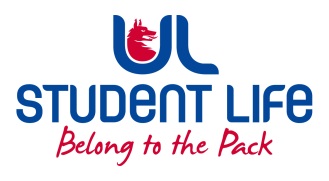          STUDENT EXECUTIVE COMMITTEE REPORT Role / Position:Author:Louis PembleLouis PembleDate:21-9-2221-9-22Audience :UL Student CouncilUL Student CouncilAction:GoalsGoalsGoalsGoalsMain GoalsMain GoalsMain GoalsProgress (what have you achieved since the last Council meeting)Better Timetables Better Timetables Better Timetables Following  up with Fintan Breen Student Accommodation  Student Accommodation  Student Accommodation  Discussion with GA, Exec, Faculties, and MIC. Better Transport Links Better Transport Links Better Transport Links Reaching out to Smarter Travel i-grade reform i-grade reform i-grade reform Due to meet Provost for update. Funding for Eist Funding for Eist Funding for Eist Under consideration by UL Exec. Other Achievements since last CouncilOther Achievements since last CouncilOther Achievements since last CouncilOther Achievements since last CouncilBreakfast ClubBreakfast ClubBreakfast ClubFree cereals and breakfast bar now in PSU. MA Orientation MA Orientation MA Orientation Worked with GPS to facilitate orientation on short notice, because of CAO issue. Attendance at events/meetings and actions taken or agreedAttendance at events/meetings and actions taken or agreedAttendance at events/meetings and actions taken or agreedAttendance at events/meetings and actions taken or agreedEHS Faculty Board EHS Faculty Board EHS Faculty Board There are now more PG students than UG in EHSPlans before the next meetingPlans before the next meetingPlans before the next meetingPlans before the next meetingAction/work areaAction/work areaAction/work areaWhat I hope to achieveStudent EngagementStudent EngagementStudent EngagementStudent EngagementType of Engagement (Meeting, event etc)Type of Engagement (Meeting, event etc)Type of Engagement (Meeting, event etc)Purpose and anything to report onCulture Night Culture Night Culture Night Event in MillstreamMedia engagement and external relationsMedia engagement and external relationsMedia engagement and external relationsMedia engagement and external relationsEngagement (Press, other organisations etc)Engagement (Press, other organisations etc)Engagement (Press, other organisations etc)Purpose and anything to report onHEA Race Equality Launch HEA Race Equality Launch HEA Race Equality Launch Attended launch of important policy, liased with TCDSU. TCDGUS, UCDSU. TUDSU